教学大纲德语阅读2German Reading 2一、基本信息课程代码：2020434课程学分：2面向专业：德语B19-1，德语B19-2课程性质：系级必修课开课院系：外国语学院德语系使用教材：《全国高等学校德语专业四级考试真题集（新题型）》，主编：孔德明，外语教学与研究出版社《全国高等学校德语专业四级考试样题集（上）（下）》，全国高等学校德语专业四级考试中心编，外语教学与研究出版社参考书目：《全国高等学校德语专业四级考试真题集（新题型）》，主编：孔德明，外语教学与研究出版社《全国高等学校德语专业四级考试样题集（上）（下）》，全国高等学校德语专业四级考试中心编，外语教学与研究出版社《德语专业四级应试全攻略》，彭彧，方宜盛编著，同济大学出版社《全国德语专业四级考试真题与解析2009-2012》，全国高等学校德语专业四级考试中心编，外语教学与研究出版社《全国德语专业四级考试真题与解析2016-2018》主编：孔德明，外语教学与研究出版社课程网站网址：https://elearning.gench.edu.cn:8443先修课程：德语阅读1，2020417，（2）二、课程简介德语阅读是对基础德语课程的补充和提升，是高等学校德语专业基础阶段学生的必修课程。德语专业要求学生在低年级阶段掌握基本的阅读技巧，如快读、跳读等，在规定的时间内阅读有一定长度要求的德语文章。该课程以德语专业四级考试为目标导向，根据德语专四的阅读题型设置，进行有效的考前准备。课程以调动学生阅读积极性为主，教师讲解为辅。目的在于培养学生掌握各种阅读方法，从而提高学生的阅读速度，逐步扩大学生的词汇量，吸收语言和文化背景知识，使学生能顺利阅读并正确理解一般题材及语言难度中等的文章。除此之外，阅读材料选取的是各个实用领域的文章，培养学生分析问题，解决问题的能力，还提高学生的人文，科学素养，培养健康向上的人生观。三、选课建议本课程适用于德语专业二年级学生。建议学生先修德语阅读1。四、课程与专业毕业要求的关联性五、课程目标/课程预期学习成果六、课程内容本课程为理论课，总课时数为32课时，理论课时数为32课时，无实践课时数。七、评价方式与成绩撰写人：           系主任审核签名：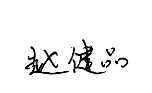 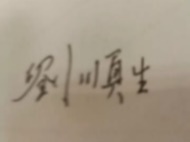 审核时间：2021年2月25日 专业毕业要求专业毕业要求专业毕业要求关联L011LO111倾听他人意见、尊重他人观点、分析他人需求。L011LO112应用书面或口头形式，阐释自己的观点，有效沟通。L021LO211能根据需要确定学习目标，并设计学习计划。L021LO212能搜集、获取达到目标所需要的学习资源，实施学习计划、反思学习计划、持续改进，达到学习目标。L031L0311掌握德语语言基本理论与知识●L031L0312具备扎实的语言基本功和听、说、读、写等语言应用能力。●L032L0321掌握德语语言学，具备一定理论基础。L032L0322了解德语文学，掌握相关知识，具有文学鉴赏能力。L033LO331了解德国国情历史和社会概况。L033LO332熟悉中德两国文化差异，能够与德国人进行深入交流。L034LO341掌握一定的商贸知识，了解外贸的基本概念和基本操作。L034LO342具备从事外贸工作的基本技能，能够从事简单的外贸活动。能用中德文双语撰写外贸函电，填写国际贸易的单证，起草外贸合同。L035L0351掌握笔译技巧，具有较熟练运用德语进行笔译工作的能力L035L0352掌握口译技巧，具有较熟练运用德语进行口译工作的能力L041LO411遵纪守法：遵守校纪校规，具备法律意识。L041LO412诚实守信：为人诚实，信守承诺，尽职尽责。L041LO413爱岗敬业：了解与专业相关的法律法规，在学习和社会实践中遵守职业规范，具备职业道德操守。L041LO414心理健康，能承受学习和生活中的压力。L051LO511在集体活动中能主动担任自己的角色，与其他成员密切合作，共同完成任务。L051LO512有质疑精神，能有逻辑的分析与批判。L051LO513能用创新的方法或者多种方法解决复杂问题或真实问题。L051LO514了解行业前沿知识技术。L061LO611能够根据需要进行专业文献检索。L061LO612能够使用适合的工具来搜集信息，并对信息加以分析、鉴别、判断与整合。L061LO613熟练使用计算机，掌握常用办公软件。L071LO711爱党爱国：了解祖国的优秀传统文化和革命历史，构建爱党爱国的理想信念。L071LO712助人为乐：富于爱心，懂得感恩，具备助人为乐的品质。●L071LO713奉献社会：具有服务企业、服务社会的意愿和行为能力。L071LO714爱护环境：具有爱护环境的意识和与自然和谐相处的环保理念。L081L0811具备外语表达沟通能力，达到本专业的要求。●L081L0812理解其他国家历史文化，有跨文化交流能力。L081L0813有国际竞争与合作意识。序号课程预期学习成果课程目标（细化的预期学习成果）教与学方式评价方式1L0311掌握阅读的基本方法，知道阅读中常见的问题类型，掌握篇章内部的衔接方式。课堂讲授，练习，课后辅导期中/末闭卷考2L0312具备语言基本功，掌握提高阅读的方法。课堂讲授，练习，课后辅导期中/末闭卷考3L0712提高学生的人文，科学素养，在文章中获取健康向上的人生观。课后阅读读书报告4L0811掌握不同主题中的背景知识，培养学生自主阅读的兴趣和积极性，同时扩大词汇量。课堂讲授，练习，课后辅导课堂报告/演讲课堂期中/末闭卷考/展示序号知识点能力要求教学难点理论课时/实践课时1德语专四中常见的话题类型
常见德语阅读类型讲解（globales Lesen, detailliertes Lesen, suchendes Lesen）知道3种阅读类型的区别略读法2/02常见德语阅读类型讲解（globales Lesen, detailliertes Lesen, suchendes Lesen）知道3种阅读类型的区别细读法2/03生词的处理方法知道如何处理文章中的生词突破对生词的恐惧2/04篇章结构与衔接了解并牢记阅读文章的特点和文章布局常见衔接词的记忆2/05难长句子的处理与提高阅读速度可以分解长难句，提高阅读速度对句子结构的把握2/06德语说明文特点，说明文在专四考试中的题型特点了解并牢记说明文特点和文章布局阅读方法的综合运用2/07说明文在专四考试中的题型特点及解题思路学会说明文的解题思路阅读方法的综合运用2/08德语故事特点，故事类文章的解题方法了解并牢记故事特点和文章布局阅读方法的综合运用2/09科普类文章特点，及其在专四考试中的题型特点记忆科普相关词汇，运用单词更快更准确答题单词灵活记忆、运用及阅读方法的综合运用2/010社会问题类文章特点，及其在专四考试中的题型特点记忆社会问题相关词汇单词灵活记忆、运用及阅读方法的综合运用2/011社会问题类文章专四考试中的题型特点及解题思路运用单词更快更准确答题单词灵活记忆、运用及阅读方法的综合运用2/012环境环保类文章特点，及其在专四考试中的题型特点记忆环境环保相关词汇，运用单词更快更准确答题单词灵活记忆、运用及阅读方法的综合运用2/013心理学类文章特点，及其在专四考试中的题型特点记忆心理研究相关词汇，运用单词更快更准确答题单词灵活记忆、运用及阅读方法的综合运用2/014新科技类文章特点，及其在专四考试中的题型特点记忆新科技相关词汇单词灵活记忆、运用及阅读方法的综合运用2/015新科技类文章专四考试中的题型特点及解题思路运用单词更快更准确答题单词灵活记忆、运用及阅读方法的综合运用2/016不良的阅读习惯及其改善方法认识不良阅读习惯并对照自己的阅读习惯，改正纠正不良的阅读习惯2/0总评构成（1+X）评价方式占比1期末闭卷考试55%X1课堂纸笔测验15%X2期中闭卷考试15%X3课下作业15%